Name of Journal: Artificial Intelligence in Gastrointestinal EndoscopyManuscript NO: 59667Manuscript Type: MINIREVIEWSUnderstanding deep learning in capsule endoscopy: Can artificial intelligence enhance clinical practice?Atsawarungruangkit A et al. Deep learning in capsule endoscopyAmporn Atsawarungruangkit, Yousef Elfanagely, Akwi W Asombang, Abbas Rupawala, Harlan G RichAmporn Atsawarungruangkit, Akwi W Asombang, Abbas Rupawala, Harlan G Rich, Division of Gastroenterology, Warren Alpert School of Medicine, Brown University, Providence, RI 02903, United StatesYousef Elfanagely, Department of Internal Medicine, Brown University, Providence, RI 02903, United StatesAuthor contributions: Atsawarungruangkit A and Elfanagely Y contributed equally to this work including literature review, study selection, and manuscript writing; Asombang AW, Rupawala A, and Rich HG critically revised the manuscript and provided supervision.Corresponding author: Amporn Atsawarungruangkit, MD, Academic Fellow, Division of Gastroenterology, Warren Alpert School of Medicine, Brown University, 593 Eddy Street, POB 240, Providence, RI 02903, United States. amporn_atsawarungruangkit@brown.eduReceived: September 21, 2020Revised: October 1, 2020Accepted: October 13, 2020 Published online: October 28, 2020AbstractWireless capsule endoscopy (WCE) enables physicians to examine the gastrointestinal tract by transmitting images wirelessly from a disposable capsule to a data recorder. Although WCE is the least invasive endoscopy technique for diagnosing gastrointestinal disorders, interpreting a WCE study requires significant time effort and training. Analysis of images by artificial intelligence, through advances such as machine or deep learning, has been increasingly applied to medical imaging. There has been substantial interest in using deep learning to detect various gastrointestinal disorders based on WCE images. This article discusses basic knowledge of deep learning, applications of deep learning in WCE, and the implementation of deep learning model in a clinical setting. We anticipate continued research investigating the use of deep learning in interpreting WCE studies to generate predictive algorithms and aid in the diagnosis of gastrointestinal disorders. Key Words: Capsule endoscopy; Deep learning; Machine learning; Wireless capsule endoscopy; Small bowel capsule; Video capsule endoscopyCitation: Atsawarungruangkit A, Elfanagely Y, Asombang AW, Rupawala A, Rich HG. Understanding deep learning in capsule endoscopy: Can artificial intelligence enhance clinical practice? Artif Intell Gastrointest Endosc 2020; 1(2): 33-43URL: https://www.wjgnet.com/2689-7164/full/v1/i2/33.htm  DOI: https://dx.doi.org/10.37126/aige.v1.i2.33Core Tip: Wireless capsule endoscopy is the least invasive endoscopy technique for investigating the gastrointestinal tract. However, it takes a significant amount of time for interpreting the results. Deep learning has been increasingly applied to interpret capsule endoscopy images. We have summarized deep learning’s framework, various characteristics in published literature, and application in the clinical setting. INTRODUCTIONSince 1868, endoscopy has been constantly evolving and improving to assess the lumen and mucosa of the gastrointestinal tract, including the esophagus, stomach, colon, and parts of the small bowel[1]. Despite its utility, endoscopic examination of the small intestine is limited by its length and distance from accessible orifices[2-4]. This limitation is a factor that contributed to the development of wireless capsule endoscopy (WCE). Developed in the mid-1990s, WCE utilizes an ingestible miniature camera that can directly view the esophagus, stomach, entire small intestine, and colon without pain, sedation, or air insufflation[2,5-7]. An important clinical application of WCE is the evaluation of gastrointestinal bleeding after a high quality bidirectional conventional endoscopy and colonoscopy does not identify a source of bleeding[5]. A typical WCE study lasts 8 to 12 h and generates 50000-100000 images. Reviewing that quantity of images requires significant time effort and training. Additionally, abnormalities in the gastrointestinal tract may be present in only one or two frames of the video which may be missed due to oversight[2]. An automatic computer-aided diagnosis system may aid and support physicians in their analysis of images captured by WCE. Artificial intelligence (AI), an aspect of computer-aided design, has been rapidly expanding and permeating in academia and industry[8]. AI involves computer programs that perform functions associated with human intelligence[9,10]. Specific features of AI include computer learning and problem solving. AI was first described as the development of computer systems to perform tasks that require human intelligence, which can include decision making and speech recognition[11]. Many techniques of AI have been proposed to facilitate the recognition and prediction of patterns[12].Machine learning (ML) is an application of AI that provides systems with the ability to automatically learn and improve from experience without explicit programming[13]. ML can recognize patterns from datasets to create algorithms and make predictions[10,12]. A tremendous breakthrough in ML has been the development of deep neural networks (also known as deep learning)[13]. Deep learning consists of massive multilayer networks of artificial neurons that can automatically discover useful features. To put it simply, deep learning can extract more patterns from high dimensional data[5,12]. Several deep learning models have been reported in the literature and are differentiated by their application[12]. Convolutional neural network (CNN), a type of deep learning, is highly effective at performing image analysis[8,13,14]. Given CNN’s utility in image analysis, applications for CNN have extended into the medical field, including gastroenterology[8,14]. The main drawback of deep learning is a long training time. Advances in graphic processing units, however, have drastically reduced the training time of deep learning from days or weeks to hours or days[15].ML and CNN have been increasingly explored and applied to diagnostic images found in radiology, pathology, and dermatology[15-18]. Likewise, ML and CNN have utility in endoscopy and WCE through image-based interpretation without alteration of the existing procedures[8,11]. Current applications of ML and CNN in gastroenterology include polyp detection, esophageal cancer diagnosis, and ulcer detection through image-based interpretation from WCE. WCE is among the top interests of AI researchers in gastroenterology.LITERATURE REVIEWWe conducted a literature review on December 15, 2019 and updated it on March 31, 2020 on PubMed/MEDLINE database and IEEE Xplore digital library. The search phrase used for query data in PubMed/MEDLINE database was ("Capsule Endoscopy") AND ("Deep Learning" OR "Neural Network" OR "Neural Networks"). Similarly, the search phrase used for query data in IEEE Xplore digital library was ("All Metadata":"Capsule Endoscopy") AND (("All Metadata":"Deep Learning") OR ("All Metadata":"Neural Network") OR ("All Metadata":"Neural Networks")). As presented in Figure 1, we found 50 records in PubMed/MEDLINE database and 71 records in IEEE Xplore digital library. After removing 14 duplicate records, the total number of distinct records were 107. Only articles written in English language or available in English translation were considered. Conference abstracts, review articles, magazine articles, and unpublished studies were excluded to ensure quality. At this stage, two authors (AA and YE) independently reviewed whether the studies met the above inclusion criteria based on the title and abstract. Then, the articles that passed the initial screening were independently reviewed again based on the full-text articles to locate all included studies within a predefined scope of this article.USE OF DEEP LEARNING FOR CLASSIFYING GASTROINTESTINAL DISORDERSThe most common indication for using WCE is the evaluation of small intestinal bleeding. WCE has also be used to diagnose other small intestinal disorders, such as celiac disease, Crohn’s disease, polyps, and tumors, for the evaluation of esophageal pathology in non-cardiac chest pain, and for colon cancer screening. As shown in Table 1, previous studies have focused on the use of deep learning for classifying gastrointestinal diseases and lesions identified on WCE images. Unsurprisingly, a frequently investigated outcome in published literature is bleeding. Deep learning models have enhanced WCE’s ability to detect bleeding lesions (including suspected blood content and angioectasia) with relatively high sensitivity and specificity[19-27]. In addition to bleeding, researchers have also used deep learning models in WCE to classify other gastrointestinal lesions such as ulcers[19-21,28-32], Crohn’s disease[33], polyps[7,19-21,34], celiac disease[6], and hookworm[35].Deep network architecturesThe deep network architecture is the full arrangement of neural networks in deep learning models covering input layer, hidden layers, and output layer. Although there were some variations with the deep network architecture, 16 out of 17 studies in Table 1 used CNN-based architectures in their deep learning models. The choice of deep network architectures depends on the classification objectives and individual research group. Nevertheless, many research groups prefer to use the well-known CNN-based architectures when classifying WCE images or benchmarking the performance of their custom deep learning architectures. These prebuilt CNN-based architects include LeNet[25], AlexNet[25,27,31,32], GoogLeNet[6,25,31], VGG-Net[25], ResNet[20,22,30], RetinaNet[29], Single Shot MultiBox Detector[23,28,34], and Xception[33].WCE devicesIn addition to variations in the deep learning architect, researchers had some variation in WCE device. There were three brands of WCE devices mentioned in these deep learning studies: PillCam (Medtronics), NaviCam (Ankon Technologies), and MiroCam (IntroMedic). Deep learning models can be incorporated with each device. However, different devices have different sizes and qualities of raw images, brightness, and camera angles. Since these devices are not standardized, the application of a specific deep learning model may not perform at the same prediction accuracy when applied universally to the other WCE devices.Image resolutionAlthough the size and quality of the original WCE images is dependent on the device, image resolution is dependent on training time, deep network architecture, and lesion types. Intuitively, physicians prefer a higher image resolution when making an image-based diagnosis. However, higher image resolutions can lead to an increase in trainable parameters, floating-point operations, memory requirements, and training time. To counteract this, original images are often modified (either cropped or resized) to lower image resolution. As illustrated in Table 1, image resolution can range from 64 × 64 pixels to 512 × 512 pixels. The typical range of resolution is 240 × 240 pixels to 320 × 320 pixels. It is worth noting that all studies using the images captured by NaviCam (Ankon Technologies) selected the original image resolution of 480 × 480 pixels[20,29,30].Data partitioningA collection of WCE images labeled by physicians is the main data source, which is commonly referred to as a dataset. As a part of data pre-processing, the dataset is typically divided into two groups. This creates two different datasets from the labeled WCE images. The first dataset is for training and internally validating the deep learning models. Once the final model is selected, the second dataset is used for testing the performance of the model with the data the model has not seen. Hence, data partitioning is one of the factors that could impact the predive performance of deep learning models[36]. There were two common approaches for dividing the initial dataset identified during the literature review. The first was to partition the data based on the aggregated images. The second was to partition the data per patient or video. The ratio of the two datasets varied dependent on the study, but common ratios included 50:50, 70:30 and 80:20[19,24,30,33]. The second approach to partition was often used when evaluating the predictive performance per patient[6,20,32,33]. Therefore, we can notice that the data partitioning approach in WCE images highly depends on the study design.Performance metricsIn medical literature, the most popular performance metrics are accuracy, sensitivity, specificity, and area under the curve (AUC). In the case of WCE images, where few WCE images are true lesions, accuracy and specificity can be skewed by deep learning models correctly identifying normal mucosa. For this reason, in data science, the focus on performance evaluation is on true positive classification[37]. In other words, data scientists prefer their models correctly classify the small number of positive images (e.g., angioectasia, tumor, or ulcer) rather than correctly classifying the normal mucosa images. Instead of accuracy and sensitivity, precision [true positive/(true positive + false positive)], recall [true positive/(true positive + false negative)], and F1 score (a harmonic mean of precision and recall) are the common performance metrics used by data scientists. It is worth noting that precision and recall are also known as positive predictive value and sensitivity respectively. Unfortunately, only a limited number of studies fully reported these set of performance metrics, especially F1 score[19,25-27]. In short, it is important to consider the performance metrics when determining or comparing the performance of deep learning models. USE OF DEEP LEARNING FOR CLASSIFYING NON-DISEASE OBJECTSThe main goal when analyzing WCE images is to detect abnormalities in the gastrointestinal tract. However, it is also helpful to detect normal mucosa and anatomical landmarks. As shown in Table 2, only two studies were designed to classify non-disease objects. The first study used deep learning to classify the complexities within the endoluminal scene, including turbid, bubbles, clear blob, wrinkles, and wall[38]. Although these images may not contribute to a final diagnosis, they can be used to characterize small intestine motility and to help rule out negative images. The second study created a predictive model for identifying organ locations such as the stomach, intestine, and colon[5]. Organ classification can be used to calculate the passage time of WCE in each organ and to determine if there are any motility disorders in the gastrointestinal tract. An important aspect of physician review of a WCE study is the identification of anatomical landmarks such as first images of the stomach, duodenum, and cecum which ultimately helps calculate capsule transit time through the small bowel. This transit time is vital to determining the location of lesion in the small bowel that may help guide treatment with deep enteroscopy techniques.USEFULNESS OF DEEP LEARNING MODELS IN CLINICAL PRACTICEAn ideal goal for WCE would be the creation of a fully automated system for interpreting WCE images and generating accurate reports at least equivalent to conventional reading by physicians. Two retrospective studies compared the performance of conventional reading to the deep learning assisted reading (Table 3)[20,39]. The average reading times of deep learning assisted reading in both studies was less than 6 min. The average conventional reading time varied from 12 to 97 min depending on the expertise of the reader and the scope of WCE reading. In terms of overall lesion detection rate, there was a 3%-8% improvement of deep learning assisted reading over conventional reading. Interestingly, the accuracy of the deep learning model (as calculated during development) was higher than the actual detection rate. These findings may reflect the real-world challenges impacting human and deep learning model collaborations. An additional limitation was that there was no clear definition on how reading time was determined (e.g., from data preprocessing to final report generation). CHALLENGESThe goal when creating a deep learning model is to best fit your target function. Overfitting is a classic problem that can occur after creating the initial deep learning model. Overfitting occurs when a model learns the detail and noise of the training data too well to the extent that it negatively impacts the performance of the model on new data. Despite the standard methods for dividing datasets during training and testing, the detection rate in deep learning assisted trials are not as good when compared to the rates during the initial training and testing process[20,39]. The decreased performance could indicate that the model fits the training dataset too closely and does not perform well with an unseen dataset. Another explanation could be imperfect human and machine collaboration. Since the human physician is the one who makes the final diagnosis based on the information provided by the deep learning model, the misdetection could be derived from how human physicians use or trust the judgment from deep learning models.Traditionally, the risk stratification scores developed by one research team can be validated by another research team. Unfortunately, we have not seen the same level of transferability in deep learning research for WCE yet. As a result, the trials are very limited to their own research group and can be very difficult to have third party validation.Each deep learning model is designed for a specific task that is based on the availability of positive lesions in their own dataset. Given this, it is questionable if it is even possible or effective to integrate these models. Integration can be even more complicated by the fact that each research group may use different devices, image resolutions, network architectures, and labeling practices.One common barrier in medical device-related research is the use of proprietary file format. For example, the video file from PillCam device is stored in *.gvi and *.gvf file[40]. Thus, it may be difficult to extract data that is stored in the proprietary file format without help from the manufacturer. Such constraints may impact model integration and deployment. For example, it may take a longer time to prepare the files from deep learning models to use in a clinical setting. Also, there is no guarantee that the image resolution would be equivalent to the one seen in the proprietary reading software after extraction. For this reason, researchers should explore the pros and cons of each device available in their market to compare features and select the one that best aligns with their research goals.Data preprocessing is the most time-consuming task in AI research. It is necessary to transform raw data into a ready-to-use and efficient format. Having a high-quality dataset is one of the key factors for creating a predictive model. By spending a lot of time extracting the data and labeling it, the dataset is a valuable asset to the research group. Ideally, high-quality datasets should be publicly available for researchers to use. However, there are a limited number of such datasets. CONCLUSIONSince 2006, CNN-based architecture has proven to be an effective method for analyzing image data in various fields. Researchers have increasingly adopted CNN-based architecture for solving image classification problems. In our literature review, seventeen papers were identified that applied deep learning in WCE to classify gastrointestinal disorders. Our literature review demonstrated that the majority of CNN-based deep learning models were nearly perfect with regard to accuracy, sensitivity, specificity, and AUC[9].There were only a few studies applying deep learning models to address non-disease objects, such as organ location and scenes in normal mucosa images (e.g., turbid, bubbles, clear blob, wrinkles, and wall). These non-disease objects are important building blocks toward a fully automated system and can aid in the identification of “landmarks” such as the first images of each bowel segment. Although there seems to be an increasing amount of deep learning research on classifying WCE images, we are still in the early stages of investigating the utility of deep learning in enhancing clinical practice. The studies we identified often reflected the more standard view of WCE, as a means to view areas of the small bowel not accessible by upper and lower endoscopy. As the scope of WCE grows beyond the small bowel, we expect to see deep learning research on WCE expand accordingly. In addition, deep learning could enhance WCE capability to become highly effective in clinical practice and patient care by improving the speed and accuracy of WCE reading as well as predicting the location of abnormalities. Regardless of existing limitations and constraints, we expect the research and development in this area will continue to grow rapidly in the next decade.The studies gathered in this literature review were indexed by PubMed. We also investigated publications concerning the utility of deep learning in computer science, medical image processing, mathematical modeling, and electrical engineering. Unfortunately, we cannot ensure that we identified every publication outside of PubMed.In addition, it is difficult to compare one deep learning model to another based on their performance metrics alone. Most researchers have focused more on reporting traditional performance metrics without F1 score. The best practice for comparing these models would be to benchmark their performances on the same dataset that the models have never been trained on. To do so, researchers would need to make their trained models publicly available (e.g., uploading them to GitHub). This would allow clinical trials on deep learning models to expand outside their research group.The idea of using computational algorithms for analyzing WCE images is not entirely new. The earliest study identified was published in 2006[41]. Universal to all these studies was a central hypothesis investigating the ability of computational algorithms to improve the efficiency of reading WCE studies, specifically in terms of time and accuracy. The prospect of a fully automated system for interpreting WCE images would benefit patient care because of fast and accurate diagnoses of gastrointestinal medical conditions such as bleeding, polyps, Crohn’s disease, and cancer. REFERENCES1 Moglia A, Menciassi A, Schurr MO, Dario P. Wireless capsule endoscopy: from diagnostic devices to multipurpose robotic systems. Biomed Microdevices 2007; 9: 235-243 [PMID: 17160703 DOI: 10.1007/s10544-006-9025-3]2 Li B, Meng MQ, Xu L. A comparative study of shape features for polyp detection in wireless capsule endoscopy images. Annu Int Conf IEEE Eng Med Biol Soc 2009; 2009: 3731-3734 [PMID: 19965014 DOI: 10.1109/IEMBS.2009.5334875]3 Mishkin DS, Chuttani R, Croffie J, Disario J, Liu J, Shah R, Somogyi L, Tierney W, Song LM, Petersen BT; Technology Assessment Committee, American Society for Gastrointestinal Endoscopy. ASGE Technology Status Evaluation Report: wireless capsule endoscopy. Gastrointest Endosc 2006; 63: 539-545 [PMID: 16564850 DOI: 10.1016/j.gie.2006.01.014]4 Hirasawa T, Aoyama K, Tanimoto T, Ishihara S, Shichijo S, Ozawa T, Ohnishi T, Fujishiro M, Matsuo K, Fujisaki J, Tada T. Application of artificial intelligence using a convolutional neural network for detecting gastric cancer in endoscopic images. Gastric Cancer 2018; 21: 653-660 [PMID: 29335825 DOI: 10.1007/s10120-018-0793-2]5 Zou Y, Li L, Wang Y, Yu J, Li Y, Deng W. Classifying digestive organs in wireless capsule endoscopy images based on deep convolutional neural network. Proceedings of the 2015 IEEE International Conference on Digital Signal Processing (DSP); 2015 July 21-24; Singapore, Singapore. IEEE, 2015: 1274-1278 [DOI: 10.1109/ICDSP.2015.7252086]6 Zhou T, Han G, Li BN, Lin Z, Ciaccio EJ, Green PH, Qin J. Quantitative analysis of patients with celiac disease by video capsule endoscopy: A deep learning method. Comput Biol Med 2017; 85: 1-6 [PMID: 28412572 DOI: 10.1016/j.compbiomed.2017.03.031]7 Yuan Y, Meng MQ. Deep learning for polyp recognition in wireless capsule endoscopy images. Med Phys 2017; 44: 1379-1389 [PMID: 28160514 DOI: 10.1002/mp.12147]8 Sahiner B, Pezeshk A, Hadjiiski LM, Wang X, Drukker K, Cha KH, Summers RM, Giger ML. Deep learning in medical imaging and radiation therapy. Med Phys 2019; 46: e1-e36 [PMID: 30367497 DOI: 10.1002/mp.13264]9 Le Berre C, Sandborn WJ, Aridhi S, Devignes MD, Fournier L, Smaïl-Tabbone M, Danese S, Peyrin-Biroulet L. Application of Artificial Intelligence to Gastroenterology and Hepatology. Gastroenterology 2020; 158: 76-94.e2 [PMID: 31593701 DOI: 10.1053/j.gastro.2019.08.058]10 Ruffle JK, Farmer AD, Aziz Q. Artificial Intelligence-Assisted Gastroenterology- Promises and Pitfalls. Am J Gastroenterol 2019; 114: 422-428 [PMID: 30315284 DOI: 10.1038/s41395-018-0268-4]11 Thakkar SJ, Kochhar GS. Artificial intelligence for real-time detection of early esophageal cancer: another set of eyes to better visualize. Gastrointest Endosc 2020; 91: 52-54 [PMID: 31865996 DOI: 10.1016/j.gie.2019.09.036]12 Mahmud M, Kaiser MS, Hussain A, Vassanelli S. Applications of Deep Learning and Reinforcement Learning to Biological Data. IEEE Trans Neural Netw Learn Syst 2018; 29: 2063-2079 [PMID: 29771663 DOI: 10.1109/TNNLS.2018.2790388]13 Spann A, Yasodhara A, Kang J, Watt K, Wang B, Goldenberg A, Bhat M. Applying Machine Learning in Liver Disease and Transplantation: A Comprehensive Review. Hepatology 2020; 71: 1093-1105 [PMID: 31907954 DOI: 10.1002/hep.31103]14 Urban G, Tripathi P, Alkayali T, Mittal M, Jalali F, Karnes W, Baldi P. Deep Learning Localizes and Identifies Polyps in Real Time With 96% Accuracy in Screening Colonoscopy. Gastroenterology 2018; 155: 1069-1078.e8 [PMID: 29928897 DOI: 10.1053/j.gastro.2018.06.037]15 Kang R, Park B, Eady M, Ouyang Q, Chen K. Single-cell classification of foodborne pathogens using hyperspectral microscope imaging coupled with deep learning frameworks. Sens Actuators B Chem 2020; 309: 127789 [DOI: 10.1016/j.snb.2020.127789]16 Yasaka K, Akai H, Kunimatsu A, Kiryu S, Abe O. Deep learning with convolutional neural network in radiology. Jpn J Radiol 2018; 36: 257-272 [PMID: 29498017 DOI: 10.1007/s11604-018-0726-3]17 Ehteshami Bejnordi B, Veta M, Johannes van Diest P, van Ginneken B, Karssemeijer N, Litjens G, van der Laak JAWM; the CAMELYON16 Consortium, Hermsen M, Manson QF, Balkenhol M, Geessink O, Stathonikos N, van Dijk MC, Bult P, Beca F, Beck AH, Wang D, Khosla A, Gargeya R, Irshad H, Zhong A, Dou Q, Li Q, Chen H, Lin HJ, Heng PA, Haß C, Bruni E, Wong Q, Halici U, Öner MÜ, Cetin-Atalay R, Berseth M, Khvatkov V, Vylegzhanin A, Kraus O, Shaban M, Rajpoot N, Awan R, Sirinukunwattana K, Qaiser T, Tsang YW, Tellez D, Annuscheit J, Hufnagl P, Valkonen M, Kartasalo K, Latonen L, Ruusuvuori P, Liimatainen K, Albarqouni S, Mungal B, George A, Demirci S, Navab N, Watanabe S, Seno S, Takenaka Y, Matsuda H, Ahmady Phoulady H, Kovalev V, Kalinovsky A, Liauchuk V, Bueno G, Fernandez-Carrobles MM, Serrano I, Deniz O, Racoceanu D, Venâncio R. Diagnostic Assessment of Deep Learning Algorithms for Detection of Lymph Node Metastases in Women With Breast Cancer. JAMA 2017; 318: 2199-2210 [PMID: 29234806 DOI: 10.1001/jama.2017.14585]18 Esteva A, Kuprel B, Novoa RA, Ko J, Swetter SM, Blau HM, Thrun S. Dermatologist-level classification of skin cancer with deep neural networks. Nature 2017; 542: 115-118 [PMID: 28117445 DOI: 10.1038/nature21056]19 Majid A, Khan MA, Yasmin M, Rehman A, Yousafzai A, Tariq U. Classification of stomach infections: A paradigm of convolutional neural network along with classical features fusion and selection. Microsc Res Tech 2020; 83: 562-576 [PMID: 31984630 DOI: 10.1002/jemt.23447]20 Ding Z, Shi H, Zhang H, Meng L, Fan M, Han C, Zhang K, Ming F, Xie X, Liu H, Liu J, Lin R, Hou X. Gastroenterologist-Level Identification of Small-Bowel Diseases and Normal Variants by Capsule Endoscopy Using a Deep-Learning Model. Gastroenterology 2019; 157: 1044-1054.e5 [PMID: 31251929 DOI: 10.1053/j.gastro.2019.06.025]21 Iakovidis DK, Georgakopoulos SV, Vasilakakis M, Koulaouzidis A, Plagianakos VP. Detecting and Locating Gastrointestinal Anomalies Using Deep Learning and Iterative Cluster Unification. IEEE Trans Med Imaging 2018; 37: 2196-2210 [PMID: 29994763 DOI: 10.1109/TMI.2018.2837002]22 Aoki T, Yamada A, Kato Y, Saito H, Tsuboi A, Nakada A, Niikura R, Fujishiro M, Oka S, Ishihara S, Matsuda T, Nakahori M, Tanaka S, Koike K, Tada T. Automatic detection of blood content in capsule endoscopy images based on a deep convolutional neural network. J Gastroenterol Hepatol 2020; 35: 1196-1200 [PMID: 31758717 DOI: 10.1111/jgh.14941]23 Tsuboi A, Oka S, Aoyama K, Saito H, Aoki T, Yamada A, Matsuda T, Fujishiro M, Ishihara S, Nakahori M, Koike K, Tanaka S, Tada T. Artificial intelligence using a convolutional neural network for automatic detection of small-bowel angioectasia in capsule endoscopy images. Dig Endosc 2020; 32: 382-390 [PMID: 31392767 DOI: 10.1111/den.13507]24 Leenhardt R, Vasseur P, Li C, Saurin JC, Rahmi G, Cholet F, Becq A, Marteau P, Histace A, Dray X; CAD-CAP Database Working Group. A neural network algorithm for detection of GI angiectasia during small-bowel capsule endoscopy. Gastrointest Endosc 2019; 89: 189-194 [PMID: 30017868 DOI: 10.1016/j.gie.2018.06.036]25 Li P, Li Z, Gao F, Wan L, Yu J. Convolutional neural networks for intestinal hemorrhage detection in wireless capsule endoscopy images. Proceedings of the 2017 IEEE International Conference on Multimedia and Expo (ICME); 2017 July 10-14; Hong Kong, China. IEEE, 2017: 1518-1523 [DOI: 10.1109/ICME.2017.8019415]26 Jia X, Meng MQ. Gastrointestinal bleeding detection in wireless capsule endoscopy images using handcrafted and CNN features. Annu Int Conf IEEE Eng Med Biol Soc 2017; 2017: 3154-3157 [PMID: 29060567 DOI: 10.1109/EMBC.2017.8037526]27 Jia X, Meng MQ. A deep convolutional neural network for bleeding detection in Wireless Capsule Endoscopy images. Annu Int Conf IEEE Eng Med Biol Soc 2016; 2016: 639-642 [PMID: 28268409 DOI: 10.1109/EMBC.2016.7590783]28 Aoki T, Yamada A, Aoyama K, Saito H, Tsuboi A, Nakada A, Niikura R, Fujishiro M, Oka S, Ishihara S, Matsuda T, Tanaka S, Koike K, Tada T. Automatic detection of erosions and ulcerations in wireless capsule endoscopy images based on a deep convolutional neural network. Gastrointest Endosc 2019; 89: 357-363.e2 [PMID: 30670179 DOI: 10.1016/j.gie.2018.10.027]29 Wang S, Xing Y, Zhang L, Gao H, Zhang H. A systematic evaluation and optimization of automatic detection of ulcers in wireless capsule endoscopy on a large dataset using deep convolutional neural networks. Phys Med Biol 2019; 64: 235014 [PMID: 31645019 DOI: 10.1088/1361-6560/ab5086]30 Wang S, Xing Y, Zhang L, Gao H, Zhang H. Deep Convolutional Neural Network for Ulcer Recognition in Wireless Capsule Endoscopy: Experimental Feasibility and Optimization. Comput Math Methods Med 2019; 2019: 7546215 [PMID: 31641370 DOI: 10.1155/2019/7546215]31 Alaskar H, Hussain A, Al-Aseem N, Liatsis P, Al-Jumeily D. Application of Convolutional Neural Networks for Automated Ulcer Detection in Wireless Capsule Endoscopy Images. Sensors (Basel) 2019; 19: [PMID: 30871162 DOI: 10.3390/s19061265]32 Fan S, Xu L, Fan Y, Wei K, Li L. Computer-aided detection of small intestinal ulcer and erosion in wireless capsule endoscopy images. Phys Med Biol 2018; 63: 165001 [PMID: 30033931 DOI: 10.1088/1361-6560/aad51c]33 Klang E, Barash Y, Margalit RY, Soffer S, Shimon O, Albshesh A, Ben-Horin S, Amitai MM, Eliakim R, Kopylov U. Deep learning algorithms for automated detection of Crohn's disease ulcers by video capsule endoscopy. Gastrointest Endosc 2020; 91: 606-613.e2 [PMID: 31743689 DOI: 10.1016/j.gie.2019.11.012]34 Saito H, Aoki T, Aoyama K, Kato Y, Tsuboi A, Yamada A, Fujishiro M, Oka S, Ishihara S, Matsuda T, Nakahori M, Tanaka S, Koike K, Tada T. Automatic detection and classification of protruding lesions in wireless capsule endoscopy images based on a deep convolutional neural network. Gastrointest Endosc 2020; 92: 144-151.e1 [PMID: 32084410 DOI: 10.1016/j.gie.2020.01.054]35 He JY, Wu X, Jiang YG, Peng Q, Jain R. Hookworm Detection in Wireless Capsule Endoscopy Images With Deep Learning. IEEE Trans Image Process 2018; 27: 2379-2392 [PMID: 29470172 DOI: 10.1109/TIP.2018.2801119]36 Korjus K, Hebart MN, Vicente R. An Efficient Data Partitioning to Improve Classification Performance While Keeping Parameters Interpretable. PLoS One 2016; 11: e0161788 [PMID: 27564393 DOI: 10.1371/journal.pone.0161788]37 Sokolova M, Lapalme G. A systematic analysis of performance measures for classification tasks. Inf Process Manag 2009; 45: 427-437 [DOI: 10.1016/j.ipm.2009.03.002]38 Seguí S, Drozdzal M, Pascual G, Radeva P, Malagelada C, Azpiroz F, Vitrià J. Generic feature learning for wireless capsule endoscopy analysis. Comput Biol Med 2016; 79: 163-172 [PMID: 27810622 DOI: 10.1016/j.compbiomed.2016.10.011]39 Aoki T, Yamada A, Aoyama K, Saito H, Fujisawa G, Odawara N, Kondo R, Tsuboi A, Ishibashi R, Nakada A, Niikura R, Fujishiro M, Oka S, Ishihara S, Matsuda T, Nakahori M, Tanaka S, Koike K, Tada T. Clinical usefulness of a deep learning-based system as the first screening on small-bowel capsule endoscopy reading. Dig Endosc 2020; 32: 585-591 [PMID: 31441972 DOI: 10.1111/den.13517]40 PillCam® Capsule Endoscopy. User Manual RAPID® v9.0, DOC-2928-02, Novermber 2016, p.123. Available from: https://www.pillcamcrohnscapsule.eu/assets/pdf/DOC-2928-02-PillCam-Desktop-SWv9UMEN.pdf41 Spyridonos P, Vilariño F, Vitrià J, Azpiroz F, Radeva P. Anisotropic feature extraction from endoluminal images for detection of intestinal contractions. Med Image Comput Comput Assist Interv 2006; 9: 161-168 [PMID: 17354768 DOI: 10.1007/11866763_20]FootnotesConflict-of-interest statement: The authors declare no conflict of interests.Open-Access: This article is an open-access article that was selected by an in-house editor and fully peer-reviewed by external reviewers. It is distributed in accordance with the Creative Commons Attribution NonCommercial (CC BY-NC 4.0) license, which permits others to distribute, remix, adapt, build upon this work non-commercially, and license their derivative works on different terms, provided the original work is properly cited and the use is non-commercial. See: http://creativecommons.org/Licenses/by-nc/4.0/Manuscript source: Unsolicited manuscriptPeer-review started: September 21, 2020First decision: September 25, 2020Article in press: October 13, 2020Specialty type: Gastroenterology and hepatologyCountry/Territory of origin: United StatesPeer-review report’s scientific quality classificationGrade A (Excellent): 0Grade B (Very good): BGrade C (Good): 0Grade D (Fair): 0Grade E (Poor): 0P-Reviewer: Kawabata H S-Editor: Wang JL L-Editor: A P-Editor: Wang LLFigure Legends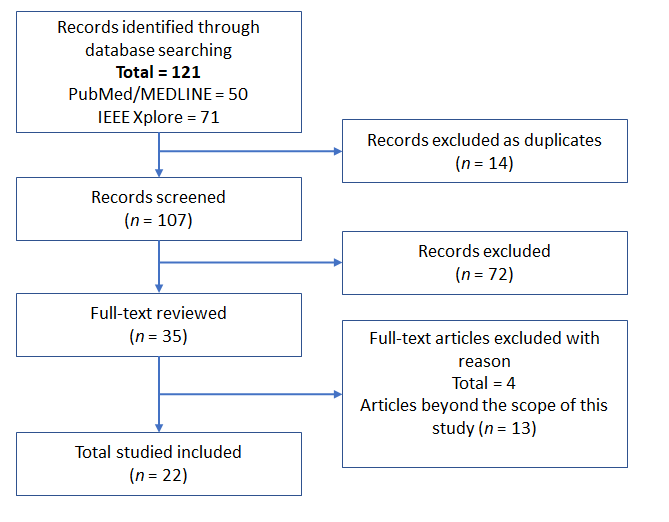 Figure 1 Study selection.Table 1 Deep learning applications in wireless capsule endoscopy for classifying gastrointestinal disorders1Abnormal classes include (1) inflammation; (2) ulcer; (3) polyps; (4) lymphangiectasia; (5) bleeding; (6) vascular disease; (7) protruding lesion; (8) lymphatic follicular hyperplasia; (9) diverticulum; and (10) parasite. 2Various lesions include gastritis, cancer, bleeding, ulcer, vascular anomalies, polypoid anomalies, and inflammation anomalies. AUC: Area under the receiver operating characteristic curve; CE: Capsule endoscopy; CNN: Convolutional neural networks; NA: Not available; SB: Small bowel; SSD: SingleShot Multi Box Detector.Table 2 Deep learning applications in wireless capsule endoscopy for classifying non-disease objectsAUC: Area under the receiver operating characteristic curve; CE: Capsule endoscopy; CNN: Convolutional neural networks; NA: Not available; SB: Small bowel.Table 3 Deep learning applications in wireless capsule endoscopy for improving the reading efficiency of wireless capsule endoscopy1In per-patient analysis, deep learning assisted physician significantly outperformed conventional reading in detecting lymphangiectasia, lymphatic follicular, hyperplasia, inflammation, protruding lesion, and polyps. CE: Capsule endoscopy; NA: Not available; NS: Not significant; SB: Small bowel.Ref.Class/outcome variableDeep network architectureDevice/image resolutionTraining and internal validation datasetTesting/external validation datasetAccuracy (%)/AUCSensitivity (%)/specificity (%)Majid et al[19], 2020, NAMultiple lesions (bleeding, esophagitis, ulcer, polyp)CNN with classical features fusion and selectionNA/224 × 224 pixels70% of 12889 images from multiple databases30% of 12889 images from multiple databases96.5/NA96.5/NADing et al[20], 2019, ChinaMultiple SB lesions1CNN (ResNet 152)SB-CE by Ankon Technologies/480 × 480 pixels158235 images from 1970 patients113268334 images from 5000 patientsNA/NA99.88/100 (per patient); 99.90/100 (per lesion)Iakovidis et al[21], 2018, NAMultiple SB lesions2CNN and iterative cluster unification(1) NA/489 × 409 pixels; and (2) MiroCam CE/320 × 320 pixels(1) 465 images from 1063 volunteers; and (2) 852 images(1) 233 images from 1063 volunteers; and (2) 344 images(1) 89.9/0.963; and (2) 77.5/0.814(1) 90.7/88.2; and (2) 36.2/91.3Aoki et al[22], 2020, JapanBleeding (blood content)CNN (ResNet50)Pillcam SB2 or SB3 CE / 224 × 224 pixels27847 images from 41 patients10208 images from 25 patients99.89/0.999896.63/99.96Tsuboi et al[23], 2019, JapanBleeding (SB angioectasia)CNN (SSD)Pillcam SB2 or SB3 CE/300 × 300 pixels2237 images from 141 patients10488 images from 28 patientsNA/0.99898.8/98.4Leenhardt et al[24], 2019, FranceBleeding (SB angioectasia)CNN-based semantic segmentationPillcam SB3 CE / NA600 images600 imagesNA/NA96/100Li et al[25], 2017, ChinaBleeding (intestinal hemorrhage)CNNs: (1) LeNet; (2) AlexNet; (3) GoogLeNet; and (4) VGG-NetNA/NA9672 images2418 imagesNA/NA(1) 99.91/96.2; (2) 99.96/98.72; (3) 100/98.73; and (4) 99.96/98.72Jia et al[26], 2017, Hong Kong, ChinaBleeding (both active and inactive)CNNNA/240 × 240 pixels1000 images500 imagesNA/NA91.0/NAJia et al[27], 2016, Hong Kong, ChinaBleeding (both active and inactive)CNN (Inspired by AlexNet)NA/240 × 240 pixels8200 images1800 imagesNA/NA99.2/NAAoki et al[28], 2019, JapanUlcer (erosion or ulceration)CNN (SSD)Pillcam SB2 or SB3 CE/300 × 300 pixels5360 images from 115 patients10440 images from 65 patients90.8/0.95888.2/90.9Wang et al[29], 2019, ChinaUlcerCNN (RetinaNet)Magnetic-guided CE by Ankon Technologies/480 × 480 pixels37278 images from 1204 patient cases9924 images from 300 patient cases90.10/0.946989.71/90.48Wang et al[30], 2019, ChinaUlcerCNN (based on ResNet 34)Magnetic-guided CE by Ankon Technologies/480 × 480 pixels80% of dataset from 1416 patients20% of dataset from 1416 patients92.05/0.972691.64/92.42Alaskar et al[31], 2019, NAUlcerCNN: (1) GoogLeNet; and (2) AlexNetNA /(1) 224 × 224 pixels; and (2) 227 × 227 pixels336 images105 images(1) 100/1; and (2) 100/1(1) 100/100; and (2) 100/100Fan et al[32], 2018, China(1) Ulcer; and (2) ErosionCNN (AlexNet)NA/511 × 511 pixels(1) 5500 images; and (2) 7410 images(1) 2750 images; and (2) 5500 images(1) 95.16/0.9891; and (2) 95.34/0.9863(1) 96.80/94.79; and (2) 93.67/95.98Zhou et al[6], 2017, USACeliac diseaseCNN (GoogLeNet)Pillcam SB2 CE/512 × 512 pixels8800 images from 11 patients8000 images from 10 patientsNA/NA100/100Klang et al[33], 2020, IsraelCrohn’s diseaseCNN (Xception)Pillcam SB2 CE/299 × 299 pixelsExperiment 1: 80% of 17640 images from 49 patients; Experiment 2: Images from 48 patientsExperiment 1: 20% of 17,640 images from 49 patients; Experiment 2: Images from 1 individual patientExperiment 1: 95.4-96.7/0.989-0.994; Experiment 2: 73.7–98.2/0.940-0.999Experiment 1: 92.5-97.1/96.0-98.1; Experiment 2: 69.5-100/56.8-100Saito et al[34], 2020, JapanPolyp (protruding lesion)CNN (SSD)Pillcam SB2 or SB3 CE/300 × 300 pixels30584 images from 292 patients17507 images from 93 patients84.5/0.91190.7/79.8Yuan et al[7], 2017, Hong Kong, ChinaPolypDeep neural networkPillcam SB CE/64 × 64 pixelsUnknown proportion of 4000 images from 35 patientsUnknown proportion of 4000 images from 35 patients98/NA98/99He et al[35], 2018, IsraelHookwormCNNPillcam SB CE/227 × 227 pixels10 out of 11 patients (436796 images from 11 patients)1 individual patient (11-fold cross-validation)88.5/NA84.6/88.6Ref.Class/outcome variableDeep network architectureDevice/image resolutionTraining and internal validation datasetTesting/external validation datasetAccuracy (%)/AUCSensitivity (%)/specificity (%)Seguí et al[38], 2016, SpainScenes (turbid, bubbles, clear blob, wrinkles, wall)CNNPillcam SB2 CE/100 × 100 pixels100000 images from 50 videos20000 images from 50 videos96/NANA/NAZou et al[5], 2015, NAOrgan locations (stomach, small intestine, and colon)CNN (AlexNet)NA/480 × 480 pixels60000 images15000 images95.52/NANA/NARef.Experiment typeScope of WCE reading /deviceConventional readingDeep learning assisted readingP valueAoki et al[39], 2019, JapanRetrospective study using anonymized dataSB section only/Pillcam SB3mean reading time (min): Trainee: 20.7; Expert: 12.2mean reading time (min): Trainee: 5.2; Expert: 3.1 < 0.001Aoki et al[39], 2019, JapanRetrospective study using anonymized dataSB section only/Pillcam SB3Overall lesion detection rate: Trainee: 47%; Expert: 84%Overall lesion detection rate: Trainee: 55%; Expert: 87%NSDing et al[20], 2019, ChinaRetrospective study by randomly selected videosSmall bowel abnormalities/SB-CE by Ankon Technologiesmean reading time ± standard deviation (min): 96.6 ± 22.53mean reading time ± standard deviation (min): 5.9 ± 2.23< 0.001Ding et al[20], 2019, ChinaRetrospective study by randomly selected videosSmall bowel abnormalities/SB-CE by Ankon TechnologiesOverall lesion detection rate: 41.43%Overall lesion detection rate: 47.00%NA1